FESTIVALI I ZOGJVE TIRANEPRENOTIMI BOXI- FORMULARI I BOXIT TE SHITJES - Montimi dhe pergatitja e expozitoreve do të bëhet duke filluar nga ora 8.00 deri ora 19.00 e datës 7 DHJETOR 2018 Çmontimi dhetërheqja e expozitoreve nga ekspozimi do të bëhet duke filluar nga ora 17.00 deri ora 24.00 e dates 9 DHJETOR 2018 në adresën e mëposhtme:Adresa: Autostrada Tiranë-Durrës, Km 8, pranë Citypark, Tirane Albania.www.expocity.al" FEDERATA E ORNITOLOGEVE SHQIPTARE "Rr. Asim Voksi, Nd.10,H4,Ap3, KP. 1016,TIRANE., Cel.:  0682046950,  0686376231, e-mail: info@fosh.al facebook: FEDERATA E ORNITOLOGEVE SHQIPTARE, web: www.fosh.alEmri i Shoqerise____________________________________________N.I.P.T._____________________ Emri Administratorit_______________________Mbiemri Administratorit __________________________Banon ne ________________________________________qyteti__________ cel.____________________________ Adresa rruga.___________________________. Federata; Shoqata ku aderon .________________________________Përdoreni këtë formular per te prenotuar nje ose me shume boxe (modul ) expozimi sipas deshiresPrenotimi është i vlefshëm sëbashku me mandatin e pagesës. Pagesa eshte 5000 Leke/ Box Modul Pagesa do të kryhet në BANKA KOMBETARE TREGETARE (BKT)Ne emer te “FEDERATA E ORNITOLOGËVE SHQIPTARE”  Nr e llogarise  421812578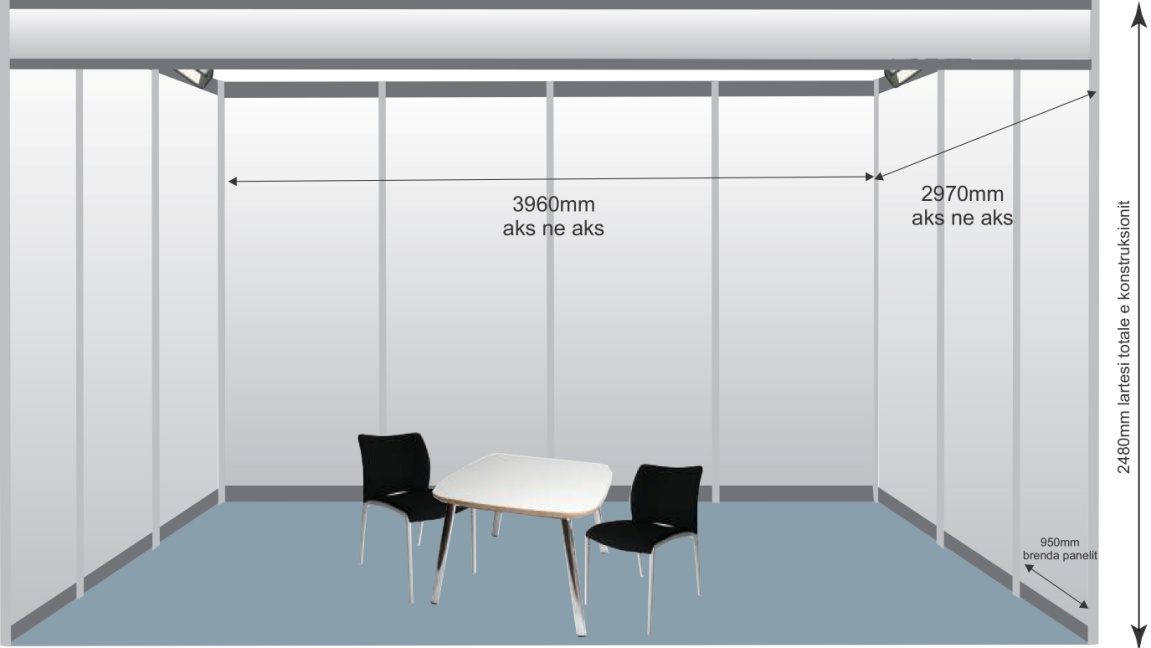 PAMJE E NJE BOXI MODUL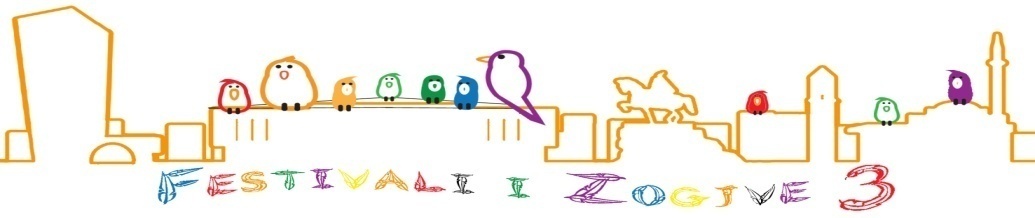 Nr. BOXEVEPavioni.Sasia e BOXEVERezervuar nga SekretariPershkrime per Boxin MODUL 3*4*3 m Tavolina COPEKarrige COPE1C2C3C4C5C